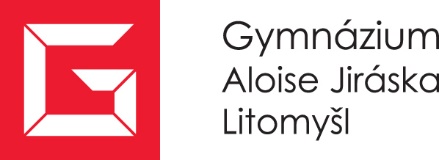 Uvolnění žáka z výuky předmětu tělesná výchova(nezletilí žáci)Gymnázium Aloise Jiráska, Litomyšl, T. G. Masaryka 590Mgr. Ivana Hynková, ředitelka školyT. G. Masaryka 590, 570 01 LitomyšlOsobní údaje žáka:Příloha: lékařská zprávaDatum:Podpis žáka:	Podpis zákonného zástupce žáka:Jméno a příjmení:Datum narození:Bydliště:Třída:Jméno zákonného zástupce:Mobilní telefon:                                    e-mail:Termín uvolnění: (od – do)Odůvodnění žádosti: